ATTACHMENT G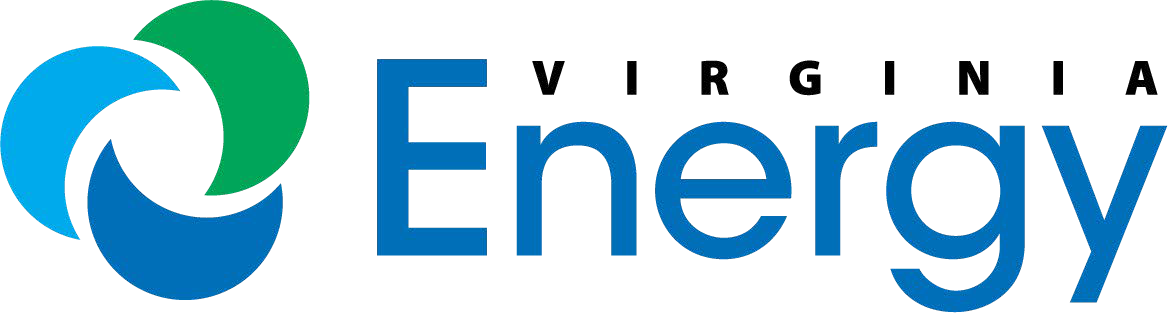 COMMONWEALTH OF VIRGINIA VIRGINIA DEPARTMENT OF ENERGY MINED LAND REPURPOSING3405 MOUNTAIN EMPIRE ROAD; BIG STONE GAP, VA 24219 	TELEPHONE: (276) 523-8206	AFFIDAVIT OF PAYMENT OF CLAIMS ANDCERTIFICATION OF MATERIALSThis day	personally appeared before me, 	, a Notary Public in and for the City (County) of 	,	and, being by me first duly sworn/affirmed, states that all materials meet or exceed the specifications of the Contract and that all subcontractors and suppliers of labor and materials have been paid all sums due them for work performed or materials furnished in the performance of the Contract between the Commonwealth of Virginia, Virginia Department of Energy, Division of Mined Land Repurposing, Owner, and 	, Contractor, dated		, 20 , for the construction of			project or arrangements have been made by the Contractor satisfactory to such subcontractors and suppliers with respect of payment of such sums as may be due them by the Contractor.By:		 SignatureTyped Name & Title of Person SigningSubscribed and sworn/affirmed to before me this	day of		, 20     . My commission expires on the	day of		, 20     .Notary Public1 (affix seal)1 Pursuant to §47.1-15(3) of the Code of Virginia, as amended, the notarial certificate wording must be contained on the same page as the signature being notarized.DMLR-AML-314Rev. 12/14SUBCONTRACTORS USEDSUBCONTRACTORS USEDSUBCONTRACTORS USEDSUBCONTRACTORS USEDSUBCONTRACTORS USEDSUBCONTRACTORS USEDFirm NamePhone NumberCertification NumberCategory (small, woman owned, minorityowned)Dollars SubcontractedProduct/Service Provided